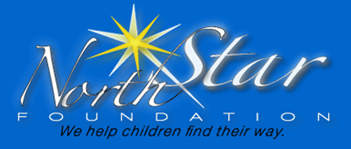 NORTH STAR’S PLACEMENT AGREEMENTRev. 63 (10/11/21)1. I will provide shelter, food, water, grooming, secure backyard, veterinarian care and humane treatment to meet the basic needs of the North Star dog selected for me.2. I agree to keep my North Star dog contained in an adequate crate overnight, when I am away from home, and at any time that I am unable to provide direct supervision for my North Star dog when in training until our team is fully certified.  At all times and into the future, I understand it is my responsibility to supervise and monitor my child’s interactions with my North Star dog.3. I agree to implement the socialization and training that I have learned from North Star’s trainers and representatives.  If I am unable to host the trainer in my home or attend the required classes to complete certification, I will notify North Star to make alternate arrangements.  I understand that failure to complete socialization and training recommendations may result in relinquishment of the North Star dog if this failure is deemed to pose a danger to the child(ren) we seek to serve.4. When in public access situations with my North Star dog, I understand that I am a representative of North Star and responsible for my dog’s behavior there, and that my North Star dog must wear the identifying North Star vest and behave according to this status in working situations.   5. I understand that North Star is financially responsible for all routine veterinary care my North Star dog requires during their first year of life, including all necessary shots, monthly flea/tick/heartworm prevention and mandatory spay/neutering.  All expenses North Star is expected to cover must receive prior approval from Patty Dobbs Gross, North Star’s Founder & Executive Director.  After my North Star dog is one year old, I understand that I take over all vetting for the remainder of my dog’s life. 6. I understand that the timing of our North Star dog’s placement into the home is at the discretion of North Star Foundation, but that this decision will be made carefully and all views on this matter will be considered. Once therapeutic certification has been achieved, I know that I will be entitled to full ownership status of my North Star dog, with all the responsibilities and joys this ownership entails. I further understand that if our North Star dog ever needs to be rehomed, he or she must be returned to North Star and not given away without permission, or sold.	  NORTH STAR PLACEMENT AGREEMENT 								2.7. I know there are two levels of service offered by North Star, therapeutic access and full public access, and that full public access training is offered only to the North Star teams that reach our first therapeutic level of service on time and within budget; I understand it is actually the teams we create and educate that work toward this public access, not just the North Star dogs we partner with the children we serve, so see that this ability cannot be guaranteed, and I also understand that North Star grants public access in two or three way partnerships, including one or both parents or guardians, and that our child will not serve as the sole handler of his or her North Star dog alone in public places.8. I have reviewed this placement agreement, and I understand the unique way North Star creates partnerships with kids and pups involves my participation in the process, and that taking responsibility for a North Star dog requires more than standard pet care standard to develop an ongoing therapeutic relationship with a North Star pup that includes working with North Star trainers and representatives.9. When my North Star dog has visits or is living in my home, I understand that any and all expenses related to the care and feeding of my North Star dog, including emergency (not routine) veterinarian expenses, shall be my responsibility. 10. I understand that I will be required to relinquish our North Star dog immediately upon receipt of written notice, but that this will only happen if documented proof exists of direct evidence of physical danger to the clients that North Star hoped to serve by way of placement with a North Star dog. If the fault of our placement’s failure is ever in dispute, North Star’s Board of Directors will do a thorough review to make the final decision of how to move forward, keeping the child(ren) we are serving’s best interests central to the decision-making process.11. North Star provides transportation of our pups to children and families served, but I understand that travel outside a 60 miles radius from North Star is the responsibility of the family served to fund.  12. I understand that any donations sent to North Star are nonrefundable, due to the tax considerations the IRS grants to people who donate to 501©3 nonprofit organizations, but that if my wait is longer than one year’s time, I will then be given the option of purchasing a high-quality golden pup from another quality breeding program from our donation to serve as our North Star dog. Name of Parent(s)/Guardian(s)’ Signature/Date ____________________________	___________						____________________________	___________	    North Star Representative’s Signature/Date:      ______________________________        ___________